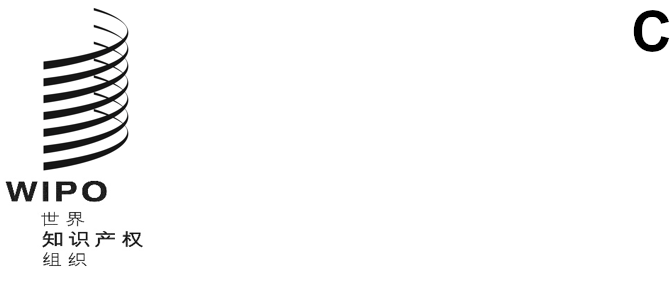 CDIP/29/5原文：英文日期：2022年8月16日发展与知识产权委员会（CDIP）第二十九届会议
2022年10月17日至21日，日内瓦“成功的发展议程项目提案用工具”发展议程项目审评报告日内瓦评估公司Owl RE创始人Glenn O'Neil先生编拟.	本文件附件中载有由日内瓦评估公司Owl RE创始人Glenn O'Neil先生编写的“成功的发展议程项目提案用工具”发展议程项目外部独立审评报告。.	请CDIP注意本文件附件中所载的信息。[后接附件]目　录内容提要	2一、导　言	5二、项目说明	5三、审评标准和方法概述	5四、主要审评结果	5A.项目设计和管理	6B.效果	7C.可持续性	9D.落实发展议程各项建议	9五、结论和建议	10附录附录一：受访/磋商人员	1附录二：参考文件	2附录三：初始报告（另附）	缩略语表CDIP		发展与知识产权委员会DA		发展议程DACD		发展议程协调司IP		知识产权WIPO		世界知识产权组织内容提要本报告是对“成功的发展议程项目提案用工具”发展议程项目（项目编码：DA_01_05_01）的独立审评。项目期限为2020年1月至2022年6月。该项目旨在为制定发展议程项目提案供发展与知识产权委员会（CDIP）审议提供便利。主要产出包括：提高对有关发展议程项目拟定和管理的方法、挑战、问题和最佳做法的认识，一份发展议程项目在线检索目录，一本关于如何编制发展议程项目的书面手册（“指导手册”）和一项远程学习课‍程。进行本次审评的目的是从项目实施中汲取经验。审评工作涉及对项目管理和设计进行评估，包括监督和报告工具；对迄今为止取得的成果进行评估和报告；对是否具有可持续性进行评估。审评工作结合使用了多种方法，包括审查文件、对日内瓦产权组织秘书处的12名工作人员进行访谈（面谈和电话访谈），以及对10名利益攸关方（2名项目支持顾问和8名成员国代表）进行电话访谈。项目设计和管理审评结果1：项目文件对交付战略、活动和时间表、预算及监测指标进行了说明，还清楚地说明了项目理由。认为项目文件足以指导项目的整体实施和对项目进展的评估。由于该项目首先是基于回顾收集上来的项目提案的挑战和最佳做法（产出1），因此需要调整后续产出和交付成果，这是可以理解的。审评结果2：项目监测工具对于在CDIP向成员国报告项目的整体进展而言是适当的。秘书处只提交了一份进展报告，但是可以理解，2019冠状病毒病（COVID-19）大流行意味着向CDIP提交的报告必须符合其经调整缩短后的时间安排。还向CDIP提供了其他一些最新情况。项目目标设定了三个成果指标，对其中两个指标进行报告还为时尚早，在未来对其进行评估非常重要。审评结果3：项目活动由区域和国家发展部门发展议程协调司（DACD）管理，由秘书处的其他部门提供支持，特别是由解决方案设计和交付科负责创建在线目录（产出2），WIPO学院负责创建远程学习课程（产出3）。此外，鉴于项目涉及发展议程项目过去、目前和未来的项目管理人，包括来自产权组织所有部门的工作人员，项目活动得到了秘书处各部门的广泛参与。审评结果4-5：初始项目文件识别了项目的两项风险。项目文件对缓解措施进行了说明，这些风险没有对项目的实施构成任何重大障碍。项目必须应对和适应的主要外部压力是COVID-19大流行。这是考虑到该项目的实施期间是2020年和2021年大流行疫情的高峰期。除了项目完成时间被推迟了6个月之外，项目很好地适应了大流行疫情造成的局面，没有看到对项目产生重大的负面影响。效　果审评结果6-7：项目提案中的预期工具和资源在项目实施过程中都实现了成功开发和启动：在线检索目录、指导手册和“成功的发展议程项目”远程学习课程。此外，还制作了两个短视频和三个信息图表。审评结果8-10：通过合作过程并结合成员国和其他利益攸关方的意见开发了资源和工具。成员国对DACD迄今为止在协助其编制项目提案方面所提供的支持非常满意，并要求继续提供这种支持。成员国还支持进一步推广这些工具和资源的努力。审查结果11-13：项目初始产出1旨在编制有关发展议程项目拟定和管理的方法、挑战、问题和最佳做法。对这些方面进行了进一步分析，并在开发的资源和工具中得到了反映。项目还新增了一个补充步骤，即在项目提案文件之前制定项目概念。通过2022年4月举行的讲习班，与产权组织内部管理发展议程项目项目管理人分享了分析结果和相应的诀窍。项目管理人认为该讲习班非常有用，很有帮助。可持续性审评结果14-15：开发的工具和资源将继续供成员国和其他利益攸关方在设计、落实和审评发展议程项目时使用。计划将远程学习课程纳入WIPO学院的现有课程中，暂定每年举办一次。审评结果16-17：项目开发的资源和工具是否能得到持续使用还取决于DACD能否通过持续的支持和推广将其纳入主流。成员国对资源和工具的支持和使用对其可持续性非常重要。在产权组织内部，发展议程项目项目管理人的支持也将有助于其可持续性。落实发展议程建议审评结果18-19：项目为落实发展议程建议1做出了重要贡献，即产权组织的技术援助应尤其面向发展、按需求提供、透明，方式是提供透明的项目提案程序和进一步信息，以支持成员国形成对发展议程项目需求的具体概念。项目还直接回应了发展议程建议5，即要求产权组织在其网站上提供关于所有技术援助活动的一般信息，方式是编制所有发展议程项目的在线目录，并开发发展议程项目的辅助资源，如指导手册、宣传视频和信息图表。结论和建议结论1（基于审评结果1-19）。项目成功地交付了项目文件中制定的关键产出，特别是在线目录、指导手册和远程学习课程。这些资源和工具以合作的方式开发，纳入了成员国、产权组织工作人员和其他利益攸关方的反馈和意见，增强了可能产生的效果和有用性。结论2（基于审评结果6-13）。项目在实现目标方面取得了积极进展，在提高发展议程项目提案程序的透明度、更易于获得过去和当前发展议程项目的信息，以及提高对发展议程项目生命周期的挑战和解决方案的了解方面取得了初步进展。现在评估项目对发展议程项目提案质量的影响还为时过早，尽管本次审评愿意得出结论为确有可能产生积极影响。结论3（基于审评结果14-17）。项目目标能否成功将取决于秘书处和成员国的持续支持。DACD已经开始将这些工具和资源纳入其活动的主流，并需要确保提供资源（工作人员和预算）来更新和推广这些工具和资源。完成报告列出了若干项传播和后续行动，本次审评对此予以充分支持。发展议程项目的项目管理人也需要确保遵循发展议程项目提案程序。对于成员国来说，这些工具和资源主要是为它们的使用而设计的，因此它们的持续支持是关键所在。建议1（基于结论1和3，审评结果14-17）。DACD将需要确保提供工作人员和预算，以继续将项目工具和资源纳入主流并加以推广。建议2（基于结论2，审评结果6-19）。为了补充所计划的后续行动和传播以作为其纳入DACD活动主流的一部分，建议优先考虑为在日内瓦的和来自各国首都的成员国代表举办年度现场和远程情况介绍会，并为产权组织发展议程项目项目管理人举办年度讲习班。建议3（基于结论2，审评结果6-19）。建议DACD保持项目工具和资源的更新，并在其下一次迭代中考虑建议的修改。建议4（基于结论2，审评结果6-19）。建议DACD为在2024年对项目是否成功进行小规模回顾制定预算和计划，并利用现有的项目成果指标和补充建议的定性和定量指标，向CDIP报告回顾结果。建议5（基于结论3，审评结果14-17）。建议成员国、其常驻代表团、国家知识产权局和版权局及其他部门继续支持采用和使用本项目的资源和工具，以改进发展议程项目提案程序和项目生命周‍期。一、导　言本报告是对“成功的发展议程项目用提案工具”发展议程项目（项目编码：DA_01_05_01）的独立审评。该项目于2019年11月在日内瓦举行的发展与知识产权委员会（CDIP）第二十四届会议（文件CDIP/24/14 REV.）期间获得批准。项目期限为2020年1月至2022年6月。二、项目说明目标：该项目旨在为拟定项目提案供CDIP审议提供便利，并提高提交给CDIP的提案的初步完整性，实现方法是：更好地了解有关发展议程项目提案拟定的方法、挑战、问题和最佳做法；提供关于已完成和正在进行的发展议程项目的更多、更易获得的信息，以激发感兴趣的成员国的灵感，并支持新需求与现有项目之间的协同作用；编制一本以联合国所有正式语文翻译的书面手册，以及其他有用的资源，例如网上研讨会或电子学习课程（酌情），使成员国更清楚地了解如何编制项目提案、所涉及的步骤，以及促进落实已批准项目的关键因素；以及通过更新产权组织网站和指定的讲习班或其他相关活动，传播手册和补充资源并鼓励成员国使用。产出：项目文件列出了项目的以下四项主要产出：产出1-提高对有关发展议程项目拟定和管理的方法、挑战、问题和最佳做法的认识。产出2-以可检索和方便用户的格式提供已完成和正在进行的发展议程项目的全面信息。产出3-编制一本书面手册和补充资源材料，让成员国更清楚地了解如何编制项目提案、所涉及的步骤，以及促进落实已批准项目的关键因素产出4-传播手册和鼓励使用补充资源。在产权组织内部，该项目由区域和国家发展部门发展议程协调司（DACD）负责管理。三、审评标准和方法概述本次审评旨在评估项目的绩效，包括项目设计和管理、统筹协调、一致性、实施和取得的成果。审评工作的目的还包括提供基于证据的审评信息，以支持决策进程作为产权组织的一项主流计‍划。审评工作围绕以下四个领域的九个审评问题组织开展进行：项目设计和管理、效果、可持续性和落实发展议程各项建议。在下文“主要审评结果”的部分中，对这些问题进行了直接答复。审评工作结合使用了多种方法。除了对所有相关文件、项目产出和现有监测数据进行审查外，还包括对日内瓦产权组织秘书处的12名工作人员进行访谈（面谈和电话访谈），以及对10名利益攸关方（2名项目支持顾问和8名成员国代表）进行电话访谈。四、主要审评结果本节根据四个审评领域进行组织。在各领域的标题下对每个审评问题进行了直接答复。A.项目设计和管理初始项目文件作为项目实施和所取得成果评估的指南是否适当。审评结果1：项目文件对交付战略、活动和时间表、预算及监测指标进行了说明，还清楚地说明了项目的理由。项目文件被认为足以指导项目的整体实施和对项目进展的评估。然而，由于项目首先基于回顾收集上来的项目提案的挑战和最佳做法（产出1），因此后续的产出和可交付成果需要进行调整，这是可以理解的。最终，主要的可交付成果与提案文件中的预期成果密切吻合，同时由于节约了预算（简短的视频剪辑和信息图表）和因COVID-19大流行而调整了活动，还产生了一些额外的可交付成果（见下文审评结果5）。项目监测、自我审评和报告工具，以及对它们对于为决策的目的向项目组和关键利益攸关方提供相关信息是否有用和充分进行分析。审评结果2：项目监测工具对于在CDIP向成员国报告项目的整体进展而言是适当的。有一些评论涉及报告和分析工具：秘书处在2021年7月举行的CDIP第二十六届会议上向成员国提交了一份进展报告。对于一个为期30个月的项目来说，这可能是所需的最低限度报告，尽管可以理解的是，COVID-19大流行意味着在此期间向CDIP提交报告必须符合其经调整缩减后的时间表（即在2020年只举行一次会议，并采用混合形式）。还向CDIP提供了其他一些更新信息，见下一段所述。除上述进展报告外，还向成员国提供了项目的概念说明，其中概述了产出1的初步磋商情况和结论。还提供了成员国调查问卷的调查结果（也是产出1的一部分），作为上述《进展报告》的附件。此外，在线可检索目录的概念验证（产出2）对其设计和功能进行了解释，已提交给2020年CDIP第二十五届会议。这些补充信息为感兴趣的成员国提供了监测项目进展并提供反馈和意见的机会。项目目标设定了三个成果指标，对于其中的两个指标，现在报告还为时尚早，项目的完成报告也证实了这一点。这些指标对于将来评估项目是否成功非常重要（见下文结论和建议部分）。秘书处其他部门为有效高效实施项目所作贡献和所采取行动的程度。审评结果3：项目活动由地区和国家发展部门DACD管理，由秘书处其他部门提供支持。秘书处其他部门为项目的交付成果做出了贡献，特别是：解决方案设计与交付科负责创建在线目录（产出2），WIPO学院负责创建远程学习课程（产出3）。此外，由于项目活动涉及发展议程项目过去、目前和未来的项目管理人，包括来自产权组织所有部门的工作人员，因此得到了秘书处各个部门都广泛参与其中。受访者认为，这种广泛磋商和产权组织其他部门对项目成果的支持是为项目成功作出了积极贡献。初始项目文件所识别的风险实际发生或得到缓解的程度。审评结果4：初始项目文件识别了项目的两项风险。项目文件对缓解措施作了如下说明。如下表所述，这些风险并未造成任何重大障碍。表1:风险、缓解措施和分析项目回应新兴趋势、技术和其他外部因素的能力。审评结果5：项目必须应对和适应的主要外部力量是COVID-19大流行。这是考虑到项目的实施期间处于2020年和2021年大流行疫情高峰期。鉴于项目提案是在大流行疫情之前（2019年11月）批准的，这意味着必须对活动进行相应调整。例如，与成员国和利益攸关方的初步磋商讲习班（产出1）无法现场举办，而由2020年7月举行的一系列在线磋商所取代。大流行疫情也是导致项目需要从原先规划的24个月期限再延长6个月的主要原因。此外，由于用远程而非现场举办磋商和活动，项目有30%的未用尽款项。受访者认为，项目很好地适应了大流行疫情造成的状况，除了延期完成外，没有看到对项目的显著负面影响。B.效果项目中开发的旨在协助成员国拟定供CDIP审议的项目提案并提高其初步完整性的工具和资源的效果和有用性。审评结果6：项目提案的预期工具和资源在项目实施过程中都得到了成功开发和启动。在线检索目录最初于2021年10月以英文推出，然后于2022年5月以所有六种联合国语文推出。目录可从产权组织网站公开访问，允许用户按受益国、关键词、项目编码、知识产权权利、知识产权主题、状态和发展议程建议进行检索。DACD的工作人员负责通过一个定制化的后台对目录进行更新（即添加新的发展议程项目和更新）。使用过目录的受访者认为目录非常有用且方便使用，有助于提高发展议程项目提案的质量，特别是通过使成员国和其他利益攸关方能够立即获得过去和目前发展议程项目的信息。对目录的访问量体现了目录的初步成功：在2021年10月至2022年6月期间得到了420次访问（初始目标是与指导手册一并得到40次访问）。成员国代表对目录的未来迭代提出了一些建议，详见下文建议部分。发展议程项目准备、落实和审评指导手册于2021年底推出，是作为手册制定基础的磋商过程的结晶。指导手册列出了制定项目提案和CDIP批准项目提案的程序。此外，还列出了关于项目实施、监测和审评的进一步信息。成员国代表和产权组织项目管理人都认为，指导手册是使编制项目提案的步骤具有透明度的关键所在。他/她们认为，如果持续不断地得到使用，手册将为制定更全面的项目提案提供支持。一些成员国代表建议，应进一步推广指导手册，并应纳入更多最佳做法实例（见下文结论和建议部分）。“成功的发展议程项目”远程学习课程与WIPO学院合作开发，于2022年5月至8月为约30个成员国代表和产权组织工作人员举办了一次试验课程。这一自定进度的辅导课程与指导手册平行开发，提供了关于制定发展议程项目提案的进一步见解和实用建议。课程需要学员投入的专门学习时长预计为24个小时。由于课程仍处于试验阶段，确定其对提高项目提案质量的贡献还为时尚早。然而，受访者认为初步反馈是积极的。一些成员国代表建议提供更简明的情况介绍会作为课程的补充（见下文结论和建议部分）。审评结果7：除了上述三种工具和资源外，还用联合国六种官方语言制作了两个简短的视频，解释了如何制定发展议程项目提案并获得CDIP批准，此外还制作了三个信息图表，强调了指导手册中的重要内容：（i）发展议程项目的生命周期及其特性；（ii）关键术语和项目管理概念；以及（iii）“注意事项”清单。只有少数受访者看到过这些视频和信息图表，认为这些视频和信息很有用。审评结果8：资源和工具通过合作过程开发，例如，远程教育教学专家可以为指导手册提供意见，改进其教学方面，并确保资源之间的密切配合。如上所述，成员国和其他利益攸关方的磋商和意见也被视为加强了资源和工具。审评结果9：受访成员国代表强调，项目开发的资源和工具需要以DACD工作人员的支持作为补充，提供咨询意见并为收集发展议程项目提案提供指导。成员国对迄今为止从DACD获得的这方面支持非常满意，并要求这种支持水平继续保持。审评结果10：受访成员国代表并不都了解项目开发的资源和工具，他/她们支持产权组织秘书处进一步努力推广这些资源和工具。一些受访者在网上查找资源和工具时遇到了困难；虽然这些资源和工具在发展议程网页（https://www.wipo.int/ip-development/en/agenda/index）上的显著位置作了推荐，但却在CDIP网页（https://www.wipo.int/policy/zh/cdip/）上却看不到。项目对于提高对有关发展议程项目拟定和管理的方法、挑战、问题和最佳做法的认识的效果。审评结果11：项目初始产出1旨在编制拟定和管理发展议程项目的方法、挑战、问题和最佳做法。这些方面得到了进一步分析并反映在上述开发的资源和工具中。审评结果12：通过对这些方面的分析，项目还修改了项目提案程序，特别是增加了在项目提案文件之前制定项目概念的步骤。DACD工作人员认为，在最近的项目开发中初步使用项目概念这一步骤已被证明是有效的。此外，根据上述分析，对项目提案的表格进行了调整。审评结果13：还通过2022年4月举办的讲习班，与产权组织内部管理发展议程项目的项目管理人经理分享了这一分析和相应的诀窍，在讲习班上介绍和讨论了新工具和资源以及调整后的项目提案程序。参加了讲习班的项目管理人认为，讲习班非常有用，很有帮助，建议每年举办一次（见下文结论和建议部分）。C.可持续性继续使用在项目中开发的资源和工具，以确保更好地设计、实施和审评发展议程项目的可能性。审评结果14：除视频和信息图表外，项目的两项关键产出，即在线目录和指导手册，也可在线获取。因此，这些资源将继续供成员国和其他利益攸关方在设计、实施和审评发展议程项目时使用。审评结果15：计划将远程学习课程纳入WIPO学院现有课程中，目前计划每年开设一期，下一期课程暂定于2023年1月开办。因此，在得到WIPO学院和DACD必要支持的前提下，这一资源将继续用于持发展议程项目的设计、实施和审评。审评结果16：项目开发的资源和工具得到继续使用也取决于DACD通过持续的支持和推广将其纳入主流。受访者认为，鉴于这些资源和工具正在支持和改进DACD管理的程序，假定有适当的预算和资源，这种持续支持应该得到保证（见结论和建议部分）。审评结果17：项目成果的可持续性不仅取决于DACD；受访者认为，成员国对资源和工具的支持和使用对其可持续性将很重要。在产权组织内部，发展议程项目的项目管理人的支持也将有助于项目的可持续性。D.落实发展议程各项建议通过项目落实发展议程建议1和5的程度。审评结果18：发展议程建议1侧重于产权组织的技术援助由需求驱动、透明。发展议程建议5是关于产权组织在其网站上介绍关于所有技术援助活动的一般信息。审评结果19：项目为实现这两项建议做出了重要贡献。在支持发展议程建议1方面，项目为项目提案过程提供了透明度，并提供了进一步的信息，以支持成员国构思其对发展议程项目的需求。项目还直接回应了发展议程建议5，特别是开发了所有发展议程项目的在线目录和编制发展议程项目的辅助资源，如指导手册、宣传视频和信息图表。五、结论和建议结论1（基于审评结果1-19）。项目已经成功交付了项目的关键产出，特别是在线目录、指导手册和远程学习课程。这些资源和工具以合作方式开发，吸收了成员国、产权组织工作人员和其他利益攸关方的反馈和意见，提高了其可能实现的效果和有用性。结论2（基于审评结果6-13）。项目在实现其目标方面取得了积极进展，在提高发展议程项目提案程序的透明度、更容易获得过去和当前发展议程项目的信息，以及提高对发展议程项目生命周期的挑战和解决方案的了解方面取得了初步进展。现在评估该项目对发展议程项目提案质量的影响还为时尚早，尽管本次审评愿意得出结论为很有可能产生积极影响。结论3（基于审评结果14-17）。项目目标成功的可能性将取决于秘书处和成员国的持续支持。DACD已经开始将这些工具和资源纳入其活动的主流，并需要确提供资源（人员和预算）来更新和推广这些工具和资源。完成报告（“后续行动和传播”）列出了一些推广和后续活动，本次审评对此予以充分支持。产权组织其他部门的发展议程项目项目管理人也将需要确保遵循发展议程项目提案程序。对于成员国来说，这些工具和资源主要设计目的是供其使用，因此它们的持续支持是关键所在。建议1（基于结论1和3，调查结果14-17）。为了继续将项目的工具和资源纳入主流并加以推广（详见《完成报告》（“后续行动和传播”）），DACD需要确保：工作人员：提供工作人员以：1）不断更新在线目录和其他资源；2）为产权组织工作人员和成员国举办关于发展议程项目周期的情况介绍/培训；以及3）在（每年）举办远程学习课程时作为辅导教师提供支持（此外，在提案程序中继续为成员国提供支持）。预算：提供预算用于：1）在线目录所需的任何额外功能；2）其他资源和工具的更新；3）2024年对项目成果的回顾（见建议4）。建议2（基于结论2，调查结果6-19）。为了补充计划中的后续行动和传播，作为将其纳入DACD活动主流的一部分，建议优先考虑以下活动：每年在日内瓦为成员国代表举行一次关于发展议程项目提案程序和项目生命周期的现场情况介绍会（2-4小时）。每年为来自各国首都的成员国代表举办一次关于发展议程项目提案程序和项目生命周期的在线情况介绍会（2小时）。为过去、目前和未来的项目管理人（产权组织工作人员）举办供交流和讨论的年度讲习班（4小时）。建议3（基于结论2，审评结果6-19）。建议DACD保持项目工具和资源的更新，并在其下一次迭代中考虑下述修改：指导手册：考虑纳入更多最佳做法案例，例如使用现实案例中填报完成的下述表格：发展议程项目概念（表格1）、发展议程项目提案（表格2）和风险评估模板（表格3）。在线目录：考虑增加更多筛选条件，如：开始年份；完成年份；预算范围。建议4（基于结论2，审评结果6-19）。鉴于现阶段尚无法全面评估项目成果，建议DACD为在2024年对以下项目指标进行小规模回顾制定预算和计划，并向CDIP报告回顾结果：现有项目成果指标：1）至少有50%的成员国在指导手册和补充资源提供后两年内提交了供CDIP审议的项目提案，并且报告称这些工具在其提案编制过程中对其有所帮助；2）至少有50%参加网络研讨会[或其他情况介绍会/培训]或者参加远程学习课程的个人报告称，其对发展议程项目的拟定和管理的认识有所提高。补充建议指标：1）对使用新工具和资源前后的项目提案质量进行定性评估；2）对使用新工具和资源前后的项目提案所需修订次数（提交和重新提交给CDIP）进行定量评估。建议5（基于结论3，审评结果14-17）。建议成员国、其常驻代表团、国家知识产权局和版权局及其他部门继续支持采用和使用本项目的资源和工具，以改进发展议程项目提案程序和项目生命周‍期。[后接附录一]附录一：受访/磋商人员产权组织工作人员：安德鲁·柴可夫斯基先生，知识产权和创新生态系统部门创新者知识产权部技术和创新支持司司长亚历山德拉·格拉齐奥利女士，品牌和外观设计部门商标、工业品外观设计和地理标志部里斯本注册部主任迪米特·甘切夫先生，版权和创意产业部门信息和数字外联司副司长兼高级管理人乔治·甘杜尔先生，区域和国家发展部门发展议程协调司高级顾问塔玛拉·纳纳亚卡拉女士，知识产权和创新生态系统部门企业知识产权司顾问玛丽-保莱·里索女士，品牌和外观设计部门商标、工业品外观设计和地理标志部政策与立法咨询科科‍长Dan Savu先生，行政、财务和管理部门信息和通信技术部解决方案设计和交付科科长Altayework Tedla Desta女士，区域和国家发展部门WIPO学院远程学习计划科科长Mihaela Cerbari女士，区域和国家发展部门发展议程协调司助理计划干事Christina Martinez Limón女士，区域和国家发展部门发展议程协调司助理计划干事Nishant Anurag先生，区域和国家发展部门WIPO学院远程学习计划科研究员Simon Bell先生，行政、财务和管理部门信息和通信技术部解决方案设计和交付科外部：专家：丹尼尔·凯勒先生，瑞士EvalCo公司顾问格林·马丁先生，联合王国Paedogic专家/顾问成员国代表：Saida Aouididi女士，加拿大知识产权局（CIPO）政策、国际事务和研究办公室高级政策分析师，加蒂诺Mohamed Bakir先生，非洲集团协调员，阿尔及利亚民主人民共和国常驻联合国日内瓦办事处和瑞士其他国际组织代表团一等秘书Pilar Escobar女士，墨西哥常驻联合国日内瓦办事处和其他国际组织代表团参赞Cesar Herrera先生，拉丁美洲和加勒比国家集团协调员，多米尼加共和国常驻联合国日内瓦办事处和其他国际组织代表团公使衔参赞Garima Paul女士，亚洲及太平洋集团协调员，印度常驻联合国日内瓦办事处和其他国际组织代表团一等秘书 Erry Wahyu Prasetyo先生，外交部多边合作总局贸易争端解决和知识产权高级官员，雅加达Lais Loredo Gama Tamanini女士，巴西常驻联合国日内瓦办事处和其他国际组织代表团二等秘书Jan Techert先生，B集团协调员，德意志联邦共和国常驻联合国日内瓦办事处和其他国际组织代表团参赞[后接附录二]附录二：参考文件产权组织（2019年），CDIP，《巴西、加拿大、印度尼西亚、波兰和联合王国关于成功的发展议程项目提案用工具的项目提案》（CDIP/24/14）。丹尼尔·P·凯勒（2020年），《“成功的发展议程项目提案用工具”发展议程项目框架内举行的磋商报告》。产权组织（2020年），CDIP第二十五届会议，《发展议程项目和产出在线检索目录概念验证》（CDIP/25/INF/2）。产权组织（2021年），CDIP第二十六届会议，《进展报告》（CDIP/26/2）。产权组织（2021年），《发展议程项目准备、落实和审评指导手册》（和附件）。产权组织（2022年），CDIP第二十九届会议，《“成功的发展议程项目提案用工具”发展议程项目完成报告》（CDIP/29/4）。[附录三另附（仅英文）]识别的风险和缓解措施分析报告风险1：项目部分要依靠成员国在拟定和通过发展议程项目提案方面交流意见和经验的意愿。缓解措施1：项目管理人将进行认真磋商，并酌情要求被咨询的各方参与编制手册和补充资源。应当指出的是，成员国的参与及其所提供的信息将使手册和补充资源能够更具体地满足其需求。作为产出1（为后续产出提供支持）的一部分内容，项目与成员国、产权组织工作人员和专家（发展议程项目审评人和发展专家）进行了广泛磋商，此外还对常驻日内瓦代表团和产权组织成员国的知识产权局和版权局进行了调查（收到31份答复）。结果是，成员国（和其他利益攸关方）愿意分享其意见和经验，这些意见和经验已被纳入项目产出的开发过程中。风险2：成员国可能对最终的手册和补充资源不感兴趣，而可能选择遵循自己的程序。缓解措施2：在传播手册和额外资源时，项目管理人将强调遵循其指导方针的益处，以及这对项目建议被接受和可持续实施的机会产生的影响。到目前为止，成员国已对项目开发的手册（简称“指导手册”）和其他资源表示了支持。指导手册提出的项目提案制定程序是建议性的（而不是强制性的），因此，成员国仍可以遵循自己的程序。然而，由于指导手册从2022年初才开始提供，现在确定这种风险是否会对项目产出的接受最终构成问题还为时尚早。